Publicado en  el 17/12/2013 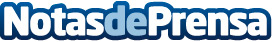 Oscar Vega, profesor de ESIC crea Made in Me, los zapatos que siempre deseasteDatos de contacto:ESICNota de prensa publicada en: https://www.notasdeprensa.es/oscar-vega-profesor-de-esic-crea-made-in-me_1 Categorias: Emprendedores http://www.notasdeprensa.es